勐海县应急管理局工作简报（第78期） 勐海县应急管理局办公室                                  2020年7月23日 县应急管理局继续开展醇基燃料打非治违专项行动为进一步加强危险化学品打非治违工作，切实保障人民群众生命和财产安全，在全县范围继续开展“醇基燃料”专项整治行动，2020年7月22日，下午15：00时，勐海应急管理局联合勐海镇交安中心和版纳石化有限公司一行7人对勐海镇所属辖区醇基燃料储存场所进行安全检查，同时对有可能非法存有醇基燃料的企业进行重点排查，摸清底数并建立台账。检查采取不打招呼、随机抽查和重点抽查的方式，在排查过程中，共发现有7家餐厅在使用醇基燃料，排查人员依据有关法律法规对场所负责人进行教育并限期整改。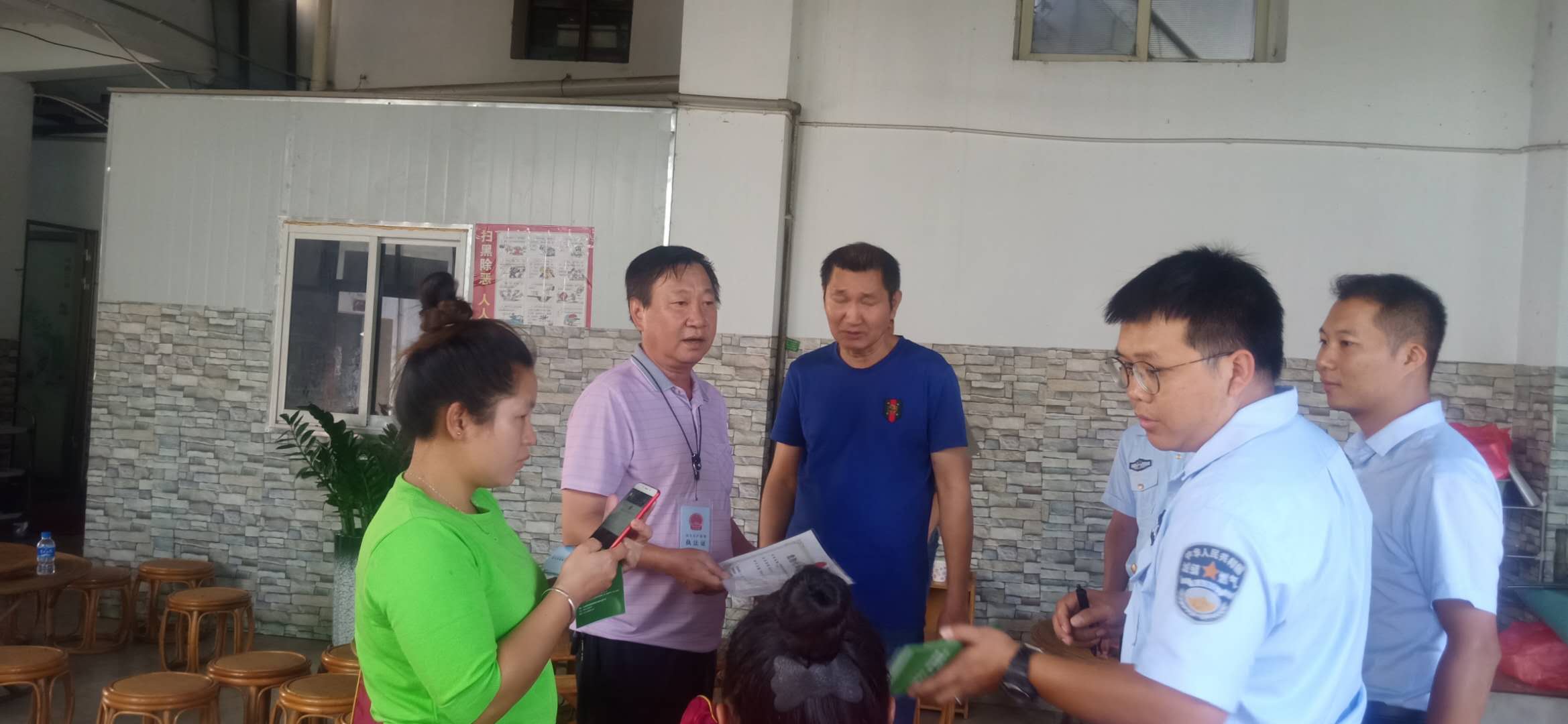 勐海县始终把醇基燃料的安全监管作为强化危险化学品领域“打非治违”的重要内容来抓，加强宣传非法生产和经营醇基燃料的危害性、严重性和整治力度，改变企业采购观念，重视安全生产，切实有效做好“打非治违”长期安全稳定工作。